DEPARTMENT OF STATISTICSAPPLICATION FORM FOR OVERSEAS RESEARCH AWARD Completed application form should be submitted to General Office of the Department of Statistics with the following documents: Written consent of the host supervisor.Plan of research visit and other activities at the host institution (Appendix 1). Photocopies of all academic reports of postgraduate studies at home institution.Curriculum Vitae.APPENDIX 1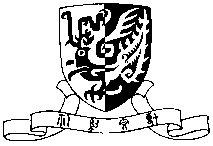 The Chinese University of Hong KongDEPARTMENT OF STATISTICSAPPLICATION FOR OVERSEAS RESEARCH AWARD Information on Research Plan at Host Institution 
(To be completed by host supervisor) Signature: ____________________________   Date: I. Personal Particulars I. Personal Particulars I. Personal Particulars I. Personal Particulars I. Personal Particulars I. Personal Particulars I. Personal Particulars I. Personal Particulars I. Personal Particulars I. Personal Particulars Title (Mr/Ms/Dr) and Name (Family Name / Given Name): Title (Mr/Ms/Dr) and Name (Family Name / Given Name): Title (Mr/Ms/Dr) and Name (Family Name / Given Name): Title (Mr/Ms/Dr) and Name (Family Name / Given Name): Title (Mr/Ms/Dr) and Name (Family Name / Given Name): CUID Number:Department /Division:Department /Division:Study Programme:Study Programme:Admission Date: Normative End Date: Admission Date: Normative End Date: Year of Attendance:Year of Attendance:Year of Attendance:CUHK Thesis Supervisor (Name/Title):CUHK Thesis Supervisor (Name/Title):CUHK Thesis Supervisor (Name/Title):Postgraduate Studentship Holder:   Yes   NoPostgraduate Studentship Holder:   Yes   NoCumulative GPA:Contact Phone No:Contact Phone No:Contact Phone No:Email:Email:Mailing Address:Mailing Address:Mailing Address:Mailing Address:Have you been awarded by this programme before? (if you have received an awarded ONCE you are not eligible to apply) Yes: (Year   Amount   Host Institution )      NoHave you been awarded by this programme before? (if you have received an awarded ONCE you are not eligible to apply) Yes: (Year   Amount   Host Institution )      NoHave you been awarded by this programme before? (if you have received an awarded ONCE you are not eligible to apply) Yes: (Year   Amount   Host Institution )      NoHave you been awarded by this programme before? (if you have received an awarded ONCE you are not eligible to apply) Yes: (Year   Amount   Host Institution )      NoHave you been awarded by this programme before? (if you have received an awarded ONCE you are not eligible to apply) Yes: (Year   Amount   Host Institution )      NoHave you been awarded by this programme before? (if you have received an awarded ONCE you are not eligible to apply) Yes: (Year   Amount   Host Institution )      NoHave you been awarded by this programme before? (if you have received an awarded ONCE you are not eligible to apply) Yes: (Year   Amount   Host Institution )      NoHave you been awarded by this programme before? (if you have received an awarded ONCE you are not eligible to apply) Yes: (Year   Amount   Host Institution )      NoHave you been awarded by this programme before? (if you have received an awarded ONCE you are not eligible to apply) Yes: (Year   Amount   Host Institution )      NoHave you been awarded by this programme before? (if you have received an awarded ONCE you are not eligible to apply) Yes: (Year   Amount   Host Institution )      NoII. Visit Details at Host Institution (Please attach an invitation letter from the host collaborator)II. Visit Details at Host Institution (Please attach an invitation letter from the host collaborator)II. Visit Details at Host Institution (Please attach an invitation letter from the host collaborator)II. Visit Details at Host Institution (Please attach an invitation letter from the host collaborator)II. Visit Details at Host Institution (Please attach an invitation letter from the host collaborator)II. Visit Details at Host Institution (Please attach an invitation letter from the host collaborator)II. Visit Details at Host Institution (Please attach an invitation letter from the host collaborator)II. Visit Details at Host Institution (Please attach an invitation letter from the host collaborator)II. Visit Details at Host Institution (Please attach an invitation letter from the host collaborator)Name of Institution: Name of Institution: Name of Institution: Name of Institution: Name of Institution: Name of Institution: Name of Institution: Proposed Visit Period (DD/MM/YY): From  to  Proposed Visit Period (DD/MM/YY): From  to  Host Department:Host Department:Host Department:Host Supervisor (Name/Title):Host Supervisor (Name/Title):Host Supervisor (Name/Title):Host Supervisor (Name/Title):Host Supervisor (Name/Title):Host Supervisor (Name/Title):III. Brief Description of Research Project (Please briefly describe your research visit plan at the host institution and indicate why it is essential to your research. Please use separate sheet(s) if needed. )III. Brief Description of Research Project (Please briefly describe your research visit plan at the host institution and indicate why it is essential to your research. Please use separate sheet(s) if needed. )III. Brief Description of Research Project (Please briefly describe your research visit plan at the host institution and indicate why it is essential to your research. Please use separate sheet(s) if needed. )III. Brief Description of Research Project (Please briefly describe your research visit plan at the host institution and indicate why it is essential to your research. Please use separate sheet(s) if needed. )III. Brief Description of Research Project (Please briefly describe your research visit plan at the host institution and indicate why it is essential to your research. Please use separate sheet(s) if needed. )III. Brief Description of Research Project (Please briefly describe your research visit plan at the host institution and indicate why it is essential to your research. Please use separate sheet(s) if needed. )III. Brief Description of Research Project (Please briefly describe your research visit plan at the host institution and indicate why it is essential to your research. Please use separate sheet(s) if needed. )III. Brief Description of Research Project (Please briefly describe your research visit plan at the host institution and indicate why it is essential to your research. Please use separate sheet(s) if needed. )III. Brief Description of Research Project (Please briefly describe your research visit plan at the host institution and indicate why it is essential to your research. Please use separate sheet(s) if needed. )IV. Declaration by ApplicantIV. Declaration by ApplicantIV. Declaration by ApplicantIV. Declaration by ApplicantIV. Declaration by ApplicantIV. Declaration by ApplicantIV. Declaration by ApplicantIV. Declaration by ApplicantIV. Declaration by ApplicantI,  (name), declare that the statements made and information given in this application are, to the best of my knowledge, true, complete, and correct. I have read and fully understand the “Guidelines for Applicants”. I understand that the personal data provided in this form will be used by the Department of Statistics and authorized personnel responsible for handling applications for the award.     Signature of Applicant: _________________________   Date: I,  (name), declare that the statements made and information given in this application are, to the best of my knowledge, true, complete, and correct. I have read and fully understand the “Guidelines for Applicants”. I understand that the personal data provided in this form will be used by the Department of Statistics and authorized personnel responsible for handling applications for the award.     Signature of Applicant: _________________________   Date: I,  (name), declare that the statements made and information given in this application are, to the best of my knowledge, true, complete, and correct. I have read and fully understand the “Guidelines for Applicants”. I understand that the personal data provided in this form will be used by the Department of Statistics and authorized personnel responsible for handling applications for the award.     Signature of Applicant: _________________________   Date: I,  (name), declare that the statements made and information given in this application are, to the best of my knowledge, true, complete, and correct. I have read and fully understand the “Guidelines for Applicants”. I understand that the personal data provided in this form will be used by the Department of Statistics and authorized personnel responsible for handling applications for the award.     Signature of Applicant: _________________________   Date: I,  (name), declare that the statements made and information given in this application are, to the best of my knowledge, true, complete, and correct. I have read and fully understand the “Guidelines for Applicants”. I understand that the personal data provided in this form will be used by the Department of Statistics and authorized personnel responsible for handling applications for the award.     Signature of Applicant: _________________________   Date: I,  (name), declare that the statements made and information given in this application are, to the best of my knowledge, true, complete, and correct. I have read and fully understand the “Guidelines for Applicants”. I understand that the personal data provided in this form will be used by the Department of Statistics and authorized personnel responsible for handling applications for the award.     Signature of Applicant: _________________________   Date: I,  (name), declare that the statements made and information given in this application are, to the best of my knowledge, true, complete, and correct. I have read and fully understand the “Guidelines for Applicants”. I understand that the personal data provided in this form will be used by the Department of Statistics and authorized personnel responsible for handling applications for the award.     Signature of Applicant: _________________________   Date: I,  (name), declare that the statements made and information given in this application are, to the best of my knowledge, true, complete, and correct. I have read and fully understand the “Guidelines for Applicants”. I understand that the personal data provided in this form will be used by the Department of Statistics and authorized personnel responsible for handling applications for the award.     Signature of Applicant: _________________________   Date: I,  (name), declare that the statements made and information given in this application are, to the best of my knowledge, true, complete, and correct. I have read and fully understand the “Guidelines for Applicants”. I understand that the personal data provided in this form will be used by the Department of Statistics and authorized personnel responsible for handling applications for the award.     Signature of Applicant: _________________________   Date: VI. Endorsement by Thesis Supervisor, Graduate Division Head and Head of Department VI. Endorsement by Thesis Supervisor, Graduate Division Head and Head of Department VI. Endorsement by Thesis Supervisor, Graduate Division Head and Head of Department VI. Endorsement by Thesis Supervisor, Graduate Division Head and Head of Department VI. Endorsement by Thesis Supervisor, Graduate Division Head and Head of Department VI. Endorsement by Thesis Supervisor, Graduate Division Head and Head of Department VI. Endorsement by Thesis Supervisor, Graduate Division Head and Head of Department VI. Endorsement by Thesis Supervisor, Graduate Division Head and Head of Department VI. Endorsement by Thesis Supervisor, Graduate Division Head and Head of Department Recommendation by Thesis Supervisor:   
   Support  /    Not SupportName in Print:     Signature: _____________________________________    Date:  Recommendation by Thesis Supervisor:   
   Support  /    Not SupportName in Print:     Signature: _____________________________________    Date:  Recommendation by Thesis Supervisor:   
   Support  /    Not SupportName in Print:     Signature: _____________________________________    Date:  Recommendation by Thesis Supervisor:   
   Support  /    Not SupportName in Print:     Signature: _____________________________________    Date:  Recommendation by Thesis Supervisor:   
   Support  /    Not SupportName in Print:     Signature: _____________________________________    Date:  Recommendation by Thesis Supervisor:   
   Support  /    Not SupportName in Print:     Signature: _____________________________________    Date:  Recommendation by Thesis Supervisor:   
   Support  /    Not SupportName in Print:     Signature: _____________________________________    Date:  Recommendation by Thesis Supervisor:   
   Support  /    Not SupportName in Print:     Signature: _____________________________________    Date:  Recommendation by Thesis Supervisor:   
   Support  /    Not SupportName in Print:     Signature: _____________________________________    Date:  Endorsement by Graduate Division Head:  Support  /    Not SupportRemarks on the application and the proposed research activity, if any:Name in Print:     Signature: _____________________________________    Date:  Endorsement by Graduate Division Head:  Support  /    Not SupportRemarks on the application and the proposed research activity, if any:Name in Print:     Signature: _____________________________________    Date:  Endorsement by Graduate Division Head:  Support  /    Not SupportRemarks on the application and the proposed research activity, if any:Name in Print:     Signature: _____________________________________    Date:  Endorsement by Graduate Division Head:  Support  /    Not SupportRemarks on the application and the proposed research activity, if any:Name in Print:     Signature: _____________________________________    Date:  Endorsement by Graduate Division Head:  Support  /    Not SupportRemarks on the application and the proposed research activity, if any:Name in Print:     Signature: _____________________________________    Date:  Endorsement by Graduate Division Head:  Support  /    Not SupportRemarks on the application and the proposed research activity, if any:Name in Print:     Signature: _____________________________________    Date:  Endorsement by Graduate Division Head:  Support  /    Not SupportRemarks on the application and the proposed research activity, if any:Name in Print:     Signature: _____________________________________    Date:  Endorsement by Graduate Division Head:  Support  /    Not SupportRemarks on the application and the proposed research activity, if any:Name in Print:     Signature: _____________________________________    Date:  Endorsement by Graduate Division Head:  Support  /    Not SupportRemarks on the application and the proposed research activity, if any:Name in Print:     Signature: _____________________________________    Date:  Endorsement by Chairman of Department:     Support  /    Not Support Remarks on the application and the proposed research activity, if any:Name in Print:     Signature: _____________________________________     Date: Endorsement by Chairman of Department:     Support  /    Not Support Remarks on the application and the proposed research activity, if any:Name in Print:     Signature: _____________________________________     Date: Endorsement by Chairman of Department:     Support  /    Not Support Remarks on the application and the proposed research activity, if any:Name in Print:     Signature: _____________________________________     Date: Endorsement by Chairman of Department:     Support  /    Not Support Remarks on the application and the proposed research activity, if any:Name in Print:     Signature: _____________________________________     Date: Endorsement by Chairman of Department:     Support  /    Not Support Remarks on the application and the proposed research activity, if any:Name in Print:     Signature: _____________________________________     Date: Endorsement by Chairman of Department:     Support  /    Not Support Remarks on the application and the proposed research activity, if any:Name in Print:     Signature: _____________________________________     Date: Endorsement by Chairman of Department:     Support  /    Not Support Remarks on the application and the proposed research activity, if any:Name in Print:     Signature: _____________________________________     Date: Endorsement by Chairman of Department:     Support  /    Not Support Remarks on the application and the proposed research activity, if any:Name in Print:     Signature: _____________________________________     Date: Endorsement by Chairman of Department:     Support  /    Not Support Remarks on the application and the proposed research activity, if any:Name in Print:     Signature: _____________________________________     Date: Please provide information on the research visit, e.g. research project to be undertaken during the visit and other activities planned at the host institution. (You may use separate sheet(s) if needed.)